Zapytanie ofertowe Gmina Dobra zaprasza do złożenia ofert na wykonanie operatów szacunkowychDla określenia szacunkowej wartości zamówienia przyjęto, że nie przekracza ona wyrażonej w złotych równowartości kwoty 30 000 euro ( art. 4 pkt. 8 ustawy z dnia 
24 sierpnia 2017 r. Prawo zamówień publicznych (Dz. U. z 2017 r. poz. 1579 ze zm.). I.ZAMAWIAJĄCY: Gmina Dobra, ul. Szczecińska 16a, 72-003 Dobra, NIP 852-294-80-83II.OPIS PRZEDMIOTU ZAMÓWIENIA Przedmiotem zamówienia jest wykonanie  operatu szacunkowego określającego wartość wynagrodzenia z tytułu ustanowienia służebności przesyłu dla urządzeń – budowa wodociągu (zgodnie z załącznikiem).  III. OPIS SPOSOBU PRZYGOTOWANIA OFERTY:Oferta winna zawierać:Cenę netto i brutto wykonania dokumentacji,Termin wykonania  dokumentacji. IV. MIEJSCE ORAZ TERMIN SKŁADANIA OFERT. Oferta powinna być przesłana lub dostarczona osobiście na adres: Urzędu Gminy Dobra, ul. Szczecińska 16a, sekretariat pok. Nr 8 lub Wydział ds. Komunalnych i Inwestycji, ul. Graniczna 24 a, 72-003 Dobra.Oferty należy składać do dnia 23 marca 2018 r.  w zaklejonych kopertach z dopiskiem „ Wykonanie  operatu szacunkowego określającego wartość wynagrodzenia z tytułu ustanowienia służebności przesyłu dla urządzeń – budowa wodociągu. wybór najkorzystniejszej oferty bądź brak wyboru oferenta zostanie ogłoszony na stronie internetowej po adresem www.bip.dobraszczecinska.pl w zakładce zamówienia publiczne do 30 000 euro. Zamawiający zastrzega sobie prawo do odstąpienia od wykonania wyboru oferty bez podania przyczyny. Dodatkowe informacje można uzyskać pod nr tel. 91 424 19 73, osoba do kontaktu: Wioletta Czarnota. Wójt Gminy Dobra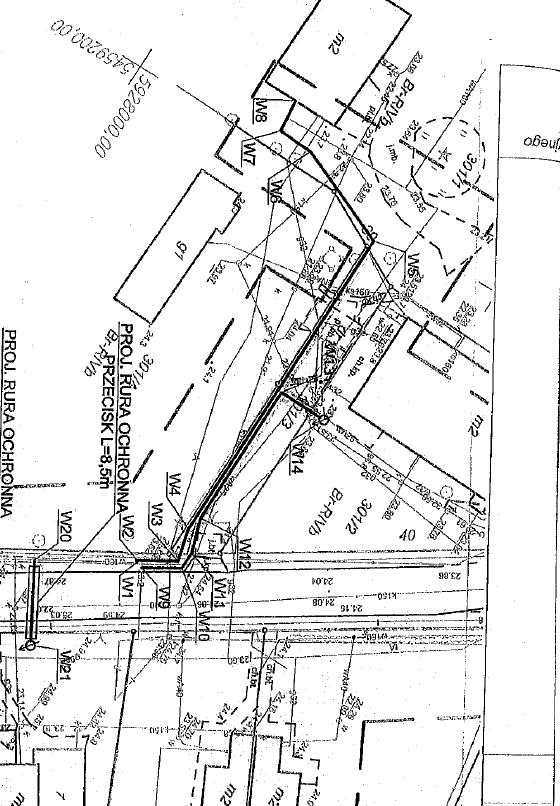 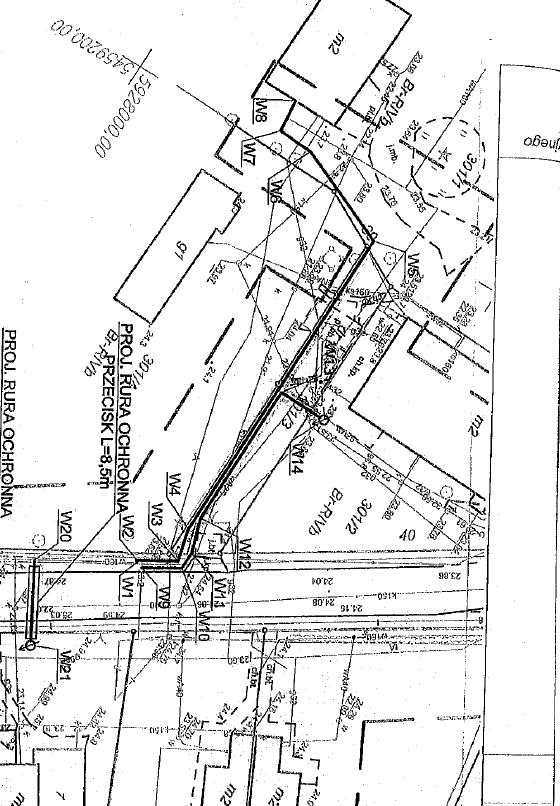 